※欄が不足する場合は、別紙を添付してください。★新型コロナウイルス感染防止対策について～ワクチン接種の有無にかかわらず、ご協力ください。～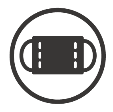 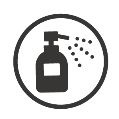 ・マスクの着用、受付時の検温、手指消毒にご協力ください。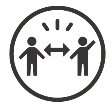 ・体調がすぐれない方は参加をご遠慮ください。当日の欠席連絡は不要です。・会場では、入場人数の制限、座席間隔を空ける、換気の実施など感染防止　対策を行います。・やむを得ず、開催方法を変更する場合があります。その場合は、事前に上記連絡先にご連絡します。組織名住所〒電話番号Eメール参加会場（いずれかに☑）職　　名氏　　名□新潟市　　　　□柏崎市□新潟市　　　　□柏崎市□新潟市　　　　□柏崎市□新潟市　　　　□柏崎市□新潟市　　　　□柏崎市